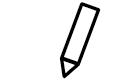 Name: Klasse: Datum: KV 6Mit Geld rechnen (Station 3)Mit Geld rechnen (Station 3)Mit Geld rechnen (Station 3)Mit Geld rechnen (Station 3)Mit Geld rechnen (Station 3)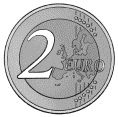 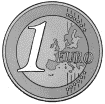 ___ + ___ = ____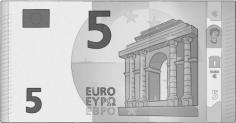 ___ + ___ = _______ + ___ + ___ = _______ + ___ + ___ = _______ + ___ + ___ + ___ = ____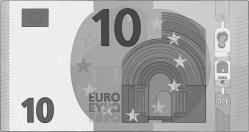 ___ + ___ + ___ + ___ = ____